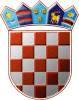 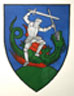         REPUBLIKA HRVATSKA                                                    MEĐIMURSKA ŽUPANIJAOPĆINA SVETI JURAJ NA BREGU                                           OPĆINSKO VIJEĆEKLASA:400-09/21-01/01URBROJ: 2109/16-03-23-4Pleškovec, 30. ožujka 2023.Na temelju članka 71. Zakona o komunalnom gospodarstvu („Narodne novine“, broj 68/18., 110/18. i 32/20.), i članka 28. Statuta Općine Sveti Juraj na Bregu („Službeni glasnik Međimurske županije“, broj 08/21.), Općinsko vijeće Općine Sveti Juraj na Bregu, na 12. sjednici održanoj 30. ožujka 2023. godine, donijelo jeIZVJEŠĆEo izvršenju Programagradnje objekata i uređaja komunalne infrastrukture na područjuOpćine Sveti Juraj na Bregu za 2022. godinu          Članak 1.Gradnja objekata i uređaja komunalne infrastrukture na području Općine Sveti Juraj na Bregu realizirana je na sljedeći način:GRAĐEVINE KOMUNALNE INFRASTRUKTURE KOJE ĆE SE GRADITI U UREĐENIM DIJELOVIMA GRAĐEVINSKOG PODRUČJAObrazloženje odstupanja: konto 42119 - Izgradnja Poduzetničke zone u Brezju – nije provedena iz razloga što tijekom 2022. godine nije bio raspisan natječaj na koji bi Općina mogla aplicirati navedeni projekt.GRAĐEVINE KOMUNALNE INFRASTRUKTURE KOJE ĆE SE GRADITI RADI UREĐENJA NEUREĐENIH DIJELOVA GRAĐEVINSKOG PODRUČJA Obrazloženje odstupanja: konto 421311 - Asfaltiranje prometnice u Lopatincu – Ulica Ljudevita Gaja – nije provedeno iz razloga što tijekom 2022. godine nije bio raspisan natječaj na koji bi Općina mogla aplicirati navedeni projekt.konto 42117 - Izgradnja stambene zone Brezje - nije provedena iz razloga što tijekom 2022. godine nije bio raspisan natječaj na koji bi Općina mogla aplicirati navedeni projekt.GRAĐEVINE KOMUNALNE INFRASTRUKTURE KOJE ĆE SE GRADITI U UREĐENIM DIJELOVIMA GRAĐEVINSKOG PODRUČJAGRAĐEVINE KOMUNALNE INFRASTRUKTURE KOJE ĆE SE GRADITI U UREĐENIM DIJELOVIMA GRAĐEVINSKOG PODRUČJAObrazloženje odstupanja: konto 421211- Reciklažno dvorište – projekt nije proveden zbog izmjene prostornog plana i promjene lokacije za izgradnju Reciklažnog dvorišta.konto 45122 - Dodatna ulaganja na građevinskim objektima – Područna škola u Zasadbregu – projekt nije proveden zbog prevelike cijene građenja putem javne nabave te je ista poništena. Za izvođenje radova potrebno je raspisati novi postupak javne nabave.GRAĐEVINE KOMUNALNE INFRASTRUKTURE KOJE ĆE SE GRADITI U UREĐENIM DIJELOVIMA GRAĐEVINSKOG PODRUČJAObrazloženje odstupanja: konto 42213 - Izgradnja dječjeg igrališta Lopatinec – krajem godine provedena je jednostavna nabava za izvođenje radova na izgradnji dječjeg igrališta Lopatinec te je dio radova proveden u 2022. godini a ostatak radova će biti izveden u 2023. godini.GRAĐEVINE KOMUNALNE INFRASTRUKTURE KOJE ĆE SE GRADITI RADI UREĐENJA NEUREĐENIH DIJELOVA GRAĐEVINSKOG PODRUČJAObrazloženje odstupanja: konto 42126 - Sportsko rekreacijski objekt SRC Rogoznica nije proveden iz razloga što tijekom 2022. godine nije bio raspisan natječaj na koji bi Općina mogla aplicirati navedeni projekt.Članak 2.Sredstva potrebna za ostvarivanje ovog Programa izvršila su se iz sljedećih izvora: Članak 3.Izvješće izvršenja Programa građenja komunalne infrastrukture – rekapitulacija:Članak 4.Za izgradnju objekata i uređaja komunalne infrastrukture u 2022. godini ukupno je utrošeno 2.984.191,13 kuna. Izvori sredstava iz kojih je financirana izgradnja su: komunalni doprinos, komunalna naknada, naknada za koncesije, kapitalne pomoći iz državnog proračuna, fondovi Europske unije i Proračun Općine Sveti Juraj na Bregu.Članak 5.Ovo Izvješće o izvršenju Programa stupa na snagu osmog dana od dana objave u „Službenom glasniku Međimurske županije“.                                                                                                      PREDSJEDNIK                                                                                                      Općinskog vijeća                                                                                                      Anđelko KovačićR.br.KontoNERAZVRSTANE CESTEIZVOR FINANCIRANJAII. IZMJENE I DOPUNE PRORAČUNA IZVRŠENJE01.42119Izgradnja Poduzetničke zone u Brezju - građenjekomunalni doprinoskomunalna naknadaproračun Općine300.000,000,00UKUPNOUKUPNOUKUPNO300.000,000,00R.br.KontoNERAZVRSTANE CESTEIZVOR FINANCIRANJAII. IZMJENE I DOPUNE PRORAČUNAIZVRŠENJE01.421311Asfaltiranje prometnice u Lopatincu – Ulica Ljudevita Gaja - građenjekomunalni doprinoskomunalna naknadaproračun Općine400.000,000,0002.42117Izgradnja stambene zone Brezje – građenjekomunalni doprinoskomunalna naknadaproračun Općine300.000,000,0003.42131Modernizacija nerazvrstanih cesta - građenjekomunalni doprinoskomunalna naknadaproračun Općine520.000,00516.101,5504.323751Projektiranje prometnice Ljudevita Gaja u Lopatincu – procjena troškova projektiranjaproračun Općine50.000,000,00UKUPNO UKUPNO UKUPNO 1.270.000,00516.101,55R.br.KontoJAVNA RASVJETAIZVOR FINANCIRANJAII. IZMJENE I DOPUNE PRORAČUNAIZVRŠENJE01.42144Energetski i komunikacijski vodovi – javna rasvjeta - građenjeproračun općine110.000,00110.131,2502.421441Energetski i komunikacijski vodovi – betonski stupovi- građenjeproračun Općine119.000,00118.497,50UKUPNO UKUPNO UKUPNO 229.000,00228.628,75R.br.KontoGRAĐEVINE I UREĐAJI JAVNE NAMJENEIZVOR FINANCIRANJAII. IZMJENE I DOPUNE PRORAČUNAIZVRŠENJE01.42146Turistička infrastruktura - građenjeproračun Općine62.500,0062.498,7502.42232Autobusna stajališta i nadstrešnica - građenjeproračun Općine200.000,00184.500,0003.45111Dodatna ulaganja na građevinskim objektima – SRC Pleškovec - građenjeproračun Općine300.000,00296.324,9304.45112Dodatna ulaganja na građevinskim objektima – Domovi kulture - građenjekomunalna naknadakomunalni doprinos10.000,0016.200,0005.45113Dodatna ulaganja na građevinskim objektima – Turističko kulturni centar Jurice Muraia - građenjeproračun Općine23.000,0022.710,0006.45114Dodatna ulaganja na građevinskim objektima – Energetska obnova Dom kulture Dragoslavecproračun Općine7.500,007.476,5207.45117Dodatna ulaganja na građevinskim objektima – Dom kulture Frkanovec - građenjeMinistarstvo kulture i medijaproračun Općine563.000,00562.650,3408.323753Projektiranje dogradnje i adaptacije Doma kulture u Malom Mihaljevcu – procjena troškova projektiranjaproračun Općine120.000,00117.500,0009.323755Izrada idejnog rješenja – Turističko-edukacijski centar ruralnog turizma – procjena troškovaproračun Općine88.000,0087.375,0010.323756Izrada projektnog zadatka – Turističko edukativni centarproračun Općine35.000,0043.750,0011.323759Geotehničke usluge – Turističko edukativni centarproračun Općine46.500,0046.250,0012.421211Reciklažno dvorište - građenjeproračun Općine100.000,000,0013.45120Dodatna ulaganja na građevinskim objektima – Rekonstrukcija Dječjeg vrtića Brezje - građenjeMinistarstvo regionalnoga razvoja i fondova Europske unijeproračun Općine387.000,00387.180,9114.45121Dodatna ulaganja na građevinskim objektima – Radovi na plinskim instalacijama i grijanju SRC Brezje - građenjeproračun Općine190.000,00188.120,7515.45122Dodatna ulaganja na građevinskim objektima – Područna škola u Zasadbregufondovi Europske unijeproračun Općine2.750.000,000,00UKUPNOUKUPNOUKUPNO4.882.500,002.022.537,10R.br.KontoJAVNE ZELENE POVRŠINEIZVOR FINANCIRANJAII. IZMJENE I DOPUNE PRORAČUNAIZVRŠENJE01.42127Sportsko rekreacijski objekt SRC Zasadbreg - građenjeproračun Općine47.000,0046.374,9802.42213Izgradnja dječjeg igrališta Lopatinec - građenjeproračun Općine300.000,00157.798,7503.42141Izgradnja rukometnog asfaltiranog igrališta – SRC Brezjeproračun Općine13.000,0012.750,00UKUPNOUKUPNOUKUPNO360.000,00216.923,73R.br.KontoJAVNE ZELENE POVRŠINEIZVOR FINANCIRANJAII. IZMJENE I DOPUNE PRORAČUNAIZVRŠENJE01.42126Sportsko rekreacijski objekt SRC Rogoznica - građenjefondovi Europske unijeproračun Općine5.000.000,000,00UKUPNOUKUPNOUKUPNO5.000.000,000,00R.b.Izvor prihodaPROCJENA PRIHODA U KNIZVRŠENJE01.Prihod od komunalnog doprinosa125.000,00116.496,7802.Prihod od komunalne naknade200.000,00192.056,1002.Naknade za koncesije35.000,0034.373,3403.Kapitalne pomoći iz državnog proračuna243.000,00243.000,0004.Fondovi Europske unije114.000,00113.625,0005.Proračun Općine11.324.500,002.284.639,91UKUPNO12.041.500,002.984.191,13R.br.Skupina komunalne infrastruktureII. IZMJENE I DOPUNE PRORAČUNAIZVRŠENJE01.Nerazvrstane ceste1.570.000,00516.101,5502.Javna rasvjeta229.000,00228.628,7503.Građevine i uređaji javne namjene4.882.500,002.022.537,1004.Javne zelene površine5.360.000,00216.923,7305.Javne prometne površine na kojima nije dopušten promet motornih vozila0,000,0006.Groblja0,000,00SVEUKUPNOSVEUKUPNO12.041.500,002.984.191,13